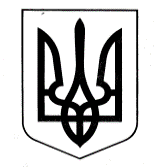 УПРАВЛІННЯ ОСВІТИСАФ’ЯНІВСЬКОЇ СІЛЬСЬКОЇ РАДИ ІЗМАЇЛЬСЬКОГО РАЙОНУ ОДЕСЬКОЇ ОБЛАСТІОЗЕРНЯНСЬКИЙ ЗАКЛАД ЗАГАЛЬНОЇ СЕРЕДНЬОЇ СВІТИ НАКАЗ  № 100/О   						                                           31.08.2021	                                 Про затвердження протиепідемічних заходіву Озернянському ЗЗСО у 2021-2022 н.р. у зв’язку з поширеннямкороновірусної хвороби (COVID-19)         З метою запобігання поширенню коронавірусної хвороби (СОVID-19) у навчальному 2021-2022 навчальному році, забезпечення належних протиепідемічних заходів, спрямованих на запобігання ускладнення епідемічної ситуації внаслідок поширення коронавірусної хвороби (СОVID-19), відповідно до вимог постанови Кабінету Міністрів України від 09.12.2020 р. № 1236 «Про встановлення карантину та запровадження обмежувальних протиепідемічних заходів з метою запобіганню поширенню на території України гострої респіраторної хвороби COVID-19, спричиненої коронавірусом SARS-CoV-2» (зі змінами), Постанови головного державного санітарного лікаря України від 26.08.2021 №9 «Про затвердження протиепідемічних заходів у закладах освіти на період карантину у зв'язку поширенням коронавірусної хвороби (СОVID-19)», з урахуванням вимог санітарного законодавства, вимог встановлених Кабінетом Міністрів України на період карантину та необхідності забезпечення належних протиепідемічних заходів. спрямованих на запобігання ускладнення епідемічної ситуації внаслідок поширення гострої респіраторної хвороби СОVID-19, НАКАЗУЮ:Щоденний контроль за виконанням протиепідемічних заходів у школі на період карантину у зв’язку поширенням короновірусної хвороби (COVID-19) покласти на заступників директора з навчально-виховної роботи Чудіна О.Г., Мартинчук С.П., Тарай В.В., Телеуці А.В., заступника директора з АГЧ Бойнегрі О.І., медичну сестру Кальчу О.Г..Заступникам директора з навчально-виховної роботи Чудіна О.Г., Мартинчук С.П., Тарай В.В., Телеуці А.В., заступнику директора з АГЧ Бойнегрі О.І., медичній сестрі Кальчу О.Г.:Проводити роз'яснювальну роботи з персоналом та здобувачами освіти щодо індивідуальних заходів профілактики та реагування на виявлення симптомів коронавірусної хвороби (СОVID-19) серед персоналу або здобувачів освіти.Проводити інформування серед персоналу з питань вакцинації, профілактики інфекційних та неінфекційних захворювань та протидії поширенню коронавірусної хвороби (СОVID-19).Придержуватись  алгоритму дій на випадок надзвичайної ситуації, пов'язаною з реєстрацією випадків захворювання на коронавірусну хворобу (СОVID-19) серед здобувачів освіти та працівників закладу освіти.Не допустити до роботи персонал, визначений таким, який потребує самоізоляції відповідно до галузевих стандартів у сфері охорони здоров'я.Провести з працівниками інструктаж щодо запобігання поширенню коронавірусної інфекції (СОVID-19), дотримання правил респіраторної гігієни та протиепідемічних заходів.Допуск до роботи персоналу закладу здійснити за умови використання засобів індивідуального захисту (респіратора, захисного щитка або маски) після проведення термометрії безконтактним термометром.Забезпечити усіх працівників закладу засобами індивідуального захисту із роз рахунку 1 захисна маска  на 3 години роботи та на 5 робочих днів.У разі виявлення співробітника з підвищеною температурою тіла понад 37,2 °C або із ознаками гострого респіраторного захворювання, такий співробітник не допускається до роботи з рекомендаціями звернутись за медичною допомогою до сімейного лікаря.3. Вимоги щодо організації освітнього процесу:3.1. Затвердити графік   допуску  здобувачів освіти до закладу та маршрут руху. Відмінити кабінетну систему та закріпити за кожним класом кабінет у якому будуть проводитися уроки; (додаток №1);3.2. Затвердити графік дзвінків для учнів початкової, базової та старшої школи; (додаток №2)3.3. Затвердити графік чергування персоналу школи на вході в школу;3.4. Затвердити графік чергування вчителів на перервах;3.5. Затвердити графік чергування технічного персоналу в приміщенні школи;3.6. Затвердити графік харчування учнів в їдальні з дотриманням всіх протиепідемічних заходів;3.7. Затвердити графік чергування вчителів в їдальні школи;3.8. Заборонити допуск до закладу освіти батьків або супроводжуючих осіб, крім осіб, які супроводжують осіб з інвалідністю.3.9. Вхід до приміщень закладу дозволяється при наявності захисної маски або респіратора.3.10. Захисні маски можуть не використовуватися під час проведення занять у навчальних приміщеннях.3.11. Під час пересування приміщеннями закладу освіти використання захисних масок є обов'язковим.3.12. Для учнів 1-4 класів вхід та пересування приміщеннями закладу освіти дозволяється без використання захисної маски або респіратора.4. Заступникам директора з НВР Тарай В.В., Мартинчук С.П., Чудін О.Г.:4.1. Мінімізувати  пересування здобувачів освіти між навчальними кабінетами,  зокрема, шляхом проведення занять впродовж дня для одного і того ж класу (групи) в однім і тій самій аудиторії (кабінеті).4.2. У розкладі занять передбачити можливість визначення різного часу початку та закінчення занять (перерв) для різних класів та груп.4.3. За можливості забезпечити проведення занять з окремих предметів на відкритому повітрі.4.4.  У разі підтвердження випадку коронавірусної хвороби СОVID-19 в одного з учнів, всі інші учні  відповідної групи визнаються такими, що потребують самоізоляції, та повинні вживати заходів, передбачених галузевими стандартами в сфері охорони здоров'я.5. Педагогічним  та технічним працівникам  закладу:5.1. Перед початком занять проводити опитування учасників освітнього процесу щодо їх самопочуття та наявності симптомів респіраторної хвороби.5.2. В разі виявлення ознак гострої респіраторної хвороби, за відсутності батьків, здобувачі освіти одягають маску, тимчасово повинні бути ізольовані в спеціально відведеному приміщенні закладу, інформуються батьки (інші законні представники) та приймається узгоджене рішення щодо направлення до закладу охорони здоров'я.5.3. При появі підвищеної температури тіла понад 37,2 °C або ознак гострого респіраторного захворювання вдома, співробітник повідомляє свого безпосереднього керівника та не виходить на роботу, одночасно звертаючись за медичною допомогою.5.4. Усі працівники закладу повинні мати засобами індивідуального захисту із розрахунку 1 захисна маска на 3 години роботи. Засоби індивідуального захисту мають бути в наявності із розрахунку на 5 робочих днів, у т.ч. на 1 робочу зміну - безпосередньо на робочому місці працівника.5.5.Після кожного зняття засобів індивідуального захисту та перед одяганням чистих засобів індивідуального захисту, необхідно  ретельно вимити руки з милом або обробити антисептичним засобом.6. Заступнику директора з АГЧ Бойнегрі О.І.:6.1. Скласти та дати на затвердження графік  роботи та прибирання приміщень;6.2. Після вилучення особи з симптомами інфекційної хвороби в приміщенні, де перебувала така особа, проводиться провітрювання поза графіком та дезінфекція висококонтактних поверхонь.6.2. На всіх входах до закладу організовувати місця для обробки рук антисептичними засобами. Місця для обробки рук позначити яскравим вказівником про правила та необхідність дезінфекції рук (банер, наклейка, тощо).6.3. Забезпечити раціональне використання запасних виходів із закладу освіти, використання розмітки, виокремлення зон переміщення для різних вікових категорій здобувачів освіти.6.4.У санітарних кімнатах потрібно забезпечити наявність рідкого мила та паперових рушників (або електросушарок для рук). Використання багаторазових рушників заборонено.6.5. Після проведення занять у кінці робочого дня проводити очищення і дезінфекцію поверхонь (в тому числі дверних ручок, столів, місць для сидіння, перил, тощо).6.6. Після кожного навчального заняття проводити провітрювання впродовж не менше 10 хвилин. При провітрюванні слід забезпечити безпеку дітей шляхом встановлення замків та фізичних обмежувачів на вікна.6.7. Функціонування питних шкільних фонтанчиків на території закладу не дозволяється. 6.8. Питний режим здобувача освіти організовується з допомогою використання індивідуальних ємностей для рідини або фасованої питної продукції.6.9. Організувати централізований збір та утилізацію використаних засобів індивідуального захисту (захисні маски, респіратори, гумові рукавички, захисні щитки), паперових серветок в окремі контейнери/урни (картонні або пластикові), з кришками та поліетиленовими пакетами, наступним чином:- кількість та об'єм (місткість) контейнерів/урн визначається з розрахунку на кількість відвідувачів закладу освіти, з подальшою утилізацією згідно з укладеними угодами на вивіз твердих побутових відходів;- контейнери  встановлювати біля входу в заклади освіти, коридорах та санвузлах;- поліетиленові пакети з контейнерів, у яких зібрано використані засоби індивідуального захисту (захисні маски. респіратори, гумові рукавички, захисні щитки), необхідно замінювати після заповнення, щільно зав'язувати (рекомендується використовувати додатковий пакет для надійності зберігання використаних засобів індивідуального захисту) та наносити маркування («використані засоби індивідуального захисту»); Скласти графік заміни поліетиленових пакетів з контейнерів, у яких зібрано використані засоби індивідуального захисту.Щоденно здійснювати дезінфекцію контейнерів, картонні контейнери одноразового використання після використання підлягають утилізації.7. Заступнику директора з НВР Мартинчук С.П. :7.1.Проводити організоване харчування згідно графіку. Рекомендовано провести розрахунок максимальної кількості учнів, які можуть одночасно отримувати (на лінії роздачі) та вживати їжу, не порушуючи фізичної дистанції 1 метр.7.2. Організація мультипрофільного харчування за типом «шведського столу» та шляхом самообслуговування на період карантину не дозволяється.7.3. При організації харчування необхідно забезпечити відстань між столами не менше 1,5 м та розміщення за столом не більше 4-х осіб.7.4. Усі працівники харчоблоку забезпечуються засобами індивідуального захисту із розрахунку захисна маска на 3 години роботи, одноразовими рукавичками. Засоби індивідуального захисту мають бути в наявності із розрахунку на 5 робочих днів, у т.ч. на 1 робочу зміну - безпосередньо на робочому місці працівника.7.5. Після кожного зняття засобів індивідуального захисту (захисних масок одноразових рукавичок) перед одяганням чистих засобів індивідуального захисту, працівник повинен ретельно вимити руки з милом або обробити антисептичним засобом.7.6. Працівник їдальні, який видає страви або здійснює розрахунок, повинен бути забезпечений засобами індивідуального захисту: захисною маскою або респіратором, захисними окулярами або захисним щитком, одноразовими рукавичками.7.7. Вести контроль організації харчування,  дотримання умов працівниками правил особистої гігієни - рукомийники, мило рідке, паперові рушники (або електросушарки для рук), антисептичні засоби для обробки рук, тощо.7.8. З працівниками харчоблоку провести навчання щодо одягання, використання, зняття засобів індивідуального захисту, їх утилізації, забезпечити контроль за виконанням цих вимог.Контроль за виконанням наказу залишаю за собою.Директор                       Оксана ТЕЛЬПІЗДодаток 1 до наказу від 31.08.2021 № 100/ОЗатверджуюДиректор_________  Оксана ТЕЛЬПІЗГрафік допуску учнів до Озернянського ЗЗСО та маршрут руху (в зеленій зоні)Графік допуску учнів до Озернянського ЗЗСО та маршрут руху (в жовтій та помаранчовій зоні)Додаток 2                                                                                             до наказу                                                                                              від 31.08.2021 № 100                                             Алгоритм дій педагога,        якщо виявили учня з ознаками захворювання на COVID-191. Вчитель телефоном інформує чергового адміністратора та медичну сестру.2. Медична сестра забирає дитину до ізолятора та повідомляє завідуючого господарством про приміщення, яке необхідно дезінфікувати.3. Учнів класу ізолюють (припиняється рух по школі).4. Технічний працівник дезінфікує приміщення.5. Черговий адміністратор інформує директора, батьків про виявлення дитини з ознаками хвороби, обмежує вхід в приміщення, де перебуває дитина із симптомами.6. Директор інформує управління освіти Саф’янівської сільської ради Ізмаїльського району Одеської області про виявлення дитини з ознаками хвороби.7. Класний керівник проводить інструктаж з учнями, які контактували з дитиною з ознаками хвороби.8. Учні класу, де виявили дитину із симптомами, переходять на самоізоляцію до оприлюднення результатів лабораторних досліджень.    не підтверджено             COVID-19                    підтвердженоучні повертаються                                                     переходять     до навчання                                                                 на дистанційне навчання                                                                                            на 2 тижня                               Алгоритм дій вчителів та адміністрації закладу при виявленні проявів захворювання в учнів чи працівників закладу.При виявленні симптомів хвороби на робочому місці (температура тіла вище 37,1°С, кашель, осиплість голосу, почервоніння очей) у працівника закладу, він/вона негайно відсторонюється від роботи. За можливості, він/вона самостійно повертається додому та негайно звертається до сімейного лікаря. За тяжкого стану, на працівника одягається медична маска, він/вона відправляється в ізоляційну кімнату, де чекає прибуття машини «Швидкої допомоги». Після вилучення особи з симптомами інфекційного захворювання в тих приміщеннях, де перебувала така особа, проводиться провітрювання поза графіком та дезінфекція висококонтактних поверхонь. В ситуації, коли працівник захворів вдома, він телефоном одразу повідомляє директора та звертається за допомогою до сімейного лікаря та дотримується його рекомендацій. У випадку підтвердження у працівника закладу COVID-19 він відправляється на самоізоляцію. У випадку підтвердження в учня або працівника закладу COVID-19, проводиться визначення кола контактних осіб. Усі контактні особи відправляються на самоізоляцію під медичний нагляд сімейного лікаря на 14 днів Алгоритм дій директора на випадок підозри або підтвердження хвороби у учня чи працівникаЯкщо в учня виявлено ознаки гострого респіраторного захворювання, його необхідно ізолювати у спеціальному приміщенні школи й невідкладно зв’язатись із батьками, а якщо COVID-19 підтвердився, клас такого учня направляється на самоізоляцію і переходить на дистанційне навчання. Якщо в учня виявлено ознаки гострого респіраторного захворювання, його необхідно направити до спеціально відведеного приміщення у супроводі уповноваженої особи та невідкладно поінформувати про випадок батьків або законних представників. У разі, якщо дитина налякана, працівник закладу, який супроводжує таку дитину, має заспокоїти її та залишатись із нею в окремому приміщенні, яке добре провітрюється, не знімати маску і дотримуватись дистанції.Медичний працівник або уповноважена особа телефонує батькам або сімейному лікарю, за потреби викликає швидку допомогу та відправляє дитину додому з її батьками або представниками. Крім того, медичний працівник або уповноважена особа має надіслати екстрене повідомлення про підозру на захворювання до лабораторного центру, зареєструвати випадок, в подальшому співпрацювати з епідеміологами й допомогти визначити коло контактних осіб.Якщо в учня підтвердився COVID-19, клас, в якому навчається такий учень, необхідно направити на самоізоляцію і організувати для нього дистанційне навчання. Якщо захворювання підтвердилось і в контактних осіб хворого учня, директор може ухвалити рішення про перехід на дистанційне навчання кількох класів або всього закладу залежно від кількості підтверджених випадків.Важливо не розголошувати імені хворого учня або того, в кого підозрюють COVID-19 – це питання лікарської таємниці та убезпечення від можливого булінгу і стигматизації через коронавірусну хворобу.Якщо на COVID-19 захворів учитель або працівник закладу освіти, працівники, які перебували в контакті з хворою особою, не виходять на роботу та невідкладно звертаються за медичною допомогою. У випадку, якщо температура або ознаки гострого респіраторного захворювання з’явились у працівника під час роботи, він має невідкладно залишити школу і звернутись до закладу охорони здоров’я за медичною допомогою. У приміщенні, де знаходився хворий вчитель, слід провести провітрювання та дезінфекцію поза графіком. КласиПрихід до школиПочаток уроківМаршрут руху1  кл.845855Вхід №32  кл.820830Вхід №43  кл.810820Вхід №34  кл.800810Вхід №25 А кл.750815 Каб. № 17      Вхід № 55 Б кл.750815Каб. № 14     Вхід № 65 В кл.750815Каб. № 18      Вхід № 56 А кл.800815Каб. № 45      Вхід № 16 Б кл.800815        Каб. № 5     Вхід № 66 В кл.800815Каб. № 27      Вхід № 57 А кл.800815Каб. № 25      Вхід № 67 Б кл.800815Каб. № 8      Вхід № 57 В кл.800815Каб. № 27      Вхід № 57 Г кл.800815Каб. № 23      Вхід № 67Д кл.800815Каб. № 7      Вхід № 58 А кл.800815Каб. № 29      Вхід № 58 Б кл.800815Каб. № 24      Вхід № 68 В кл.800815Каб. № 9      Вхід № 58 Г кл.800815Каб. № 30      Вхід № 59 А кл.800815Каб. № 28      Вхід № 59 Б кл.800815Каб. № 19      Вхід № 59 В кл.800815Каб. № 15     Вхід № 69 Г кл.800815Каб. № 13     Вхід № 610 А кл.800815Каб. № 6      Вхід № 510 Б кл.800815Каб. № 41      Вхід № 211 А кл.800815Каб. № 26      Вхід № 511 Б кл.              800815Каб. № 4      Вхід № 6КласиПрихід до школиПочаток уроківМаршрут руху1  кл.845855Вхід №32  кл.820830Вхід №43  кл.810820Вхід №34  кл.800810Вхід №25 А кл.750815 Каб. № 17      Вхід № 55 Б кл.750815Каб. № 14     Вхід № 65 В кл.750815Каб. № 18      Вхід № 56 А кл.800815Каб. № 45      Вхід № 16 Б кл.800815        Каб. № 5     Вхід № 66 В кл.800815Каб. № 27      Вхід № 57 А кл.810815Каб. № 25      Вхід № 67 Б кл.810815Каб. № 8      Вхід № 57 В кл.810815Каб. № 27      Вхід № 57 Г кл.800815Каб. № 23      Вхід № 67Д кл.800815Каб. № 7      Вхід № 58 А кл.1025840Каб. № 29      Вхід № 58 Б кл.1025840Каб. № 24      Вхід № 68 В кл.1025840Каб. № 9      Вхід № 58 Г кл.1025840Каб. № 30      Вхід № 59 А кл.1025840Каб. № 28      Вхід № 59 Б кл.1025840Каб. № 19      Вхід № 59 В кл.1025840Каб. № 15     Вхід № 69 Г кл.1025840Каб. № 13     Вхід № 610 А кл.1025840Каб. № 6      Вхід № 510 Б кл.1025840Каб. № 41      Вхід № 211 А кл.1025840Каб. № 26      Вхід № 511 Б кл.              1025840Каб. № 4      Вхід № 6